Nr rejestru FGZ.270.54.2018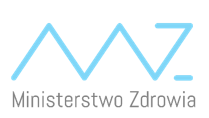 Opis przedmiotu zamówienia oraz określenie wielkości lub zakresu zamówienia:Zapewnienie Sali konferencyjnej, wyżywienia, transportu i noclegu podczas dwudniowego szkolenia pracowników Departamentu Funduszy Europejskich i e-ZdrowiaKod 55120000-7 Usługi hotelarskie zakresie spotkań i konferencji.Szczegółowy Opis Przedmiotu Zamówienia w Załączniku nr 1Warunki udziału w postępowaniu: BRAKDokumenty lub oświadczenia potwierdzające spełnianie warunków udziału w postępowaniu:BRAKKryteria oceny ofert:Cena – 100 %Termin wykonania zamówienia:2 dni szkolenia w terminie 13-14 grudnia 2018 r. – termin może ulec zmianie.Sposób przygotowania oferty oraz miejsce i termin składania ofert:Ofertę wraz z dokumentami należy złożyć w terminie do dnia 22 listopada 2018 r. do godziny 12:00 w Ministerstwie Zdrowia, 00-952 Warszawa, ul. Miodowa 15. Oferty można składać od poniedziałku do piątku w godzinach 8:15 -16:15. Decydujące znaczenie dla zachowania terminu składania ofert ma data i godzina wpływu oferty w miejsce wskazane powyżej, a nie data jej wysłania przesyłką pocztową lub kurierską. Ofertę można złożyć w formie pisemnej w wybrany sposób:osobiście w siedzibie: Ministerstwo Zdrowia. 00-952 Warszawa, ul. Miodowa 15,  (Kancelaria Główna)przesłać na adres: Ministerstwo Zdrowia. 00-952 Warszawa, ul. Miodowa 15, (Kancelaria Główna)w nieprzekraczalnym terminie do dnia 22.11.2018 r. do godziny do 12:00.Otwarcie ofert nastąpi w dniu 22.11.2018 r.  o godzinie 12:30 w siedzibie Ministerstwa Zdrowia. Warszawa, ul. Miodowa 15 Do oferty muszą być dołączone następujące dokumenty: Formularz ofertowy – załącznik numer 2 do ogłoszenia Złożona oferta przez wykonawcę stanowić będzie oświadczenie woli do wykonania przedmiotowego zamówienia na warunkach w niej zawartych.  Zamawiający może unieważnić prowadzone przez siebie postępowanie bez podania wykonawcom przyczyn.Postępowanie prowadzone jest zgodnie z Zarządzeniem nr 36 Dyrektora Generalnego Ministerstwa ZdrowiaDo kontaktu z wykonawcami przeznaczono adresy e-mail: zamowieniapubliczne@mz.gov.plGodziny pracy od 8.15 do 16.15, z wyłączeniem dni ustawowo wolnych od pracy.Wykonawca może zwrócić się do Zamawiającego z wnioskiem o wyjaśnienie treści ogłoszenia. Zamawiający udzieli wyjaśnień niezwłocznie, nie później jednak niż na 2 dni przed upływem terminu składania ofert, oraz zamieści taką informację na stronie internetowej Biuletynu Informacji Publicznej (www.gov.pl/web/zdrowie/zamowienia-publiczne w zakładce usługi społeczne), pod warunkiem, że wniosek o wyjaśnienie treści ogłoszenia wpłynął do zamawiającego nie później niż do końca dnia, w którym upływa połowa wyznaczonego terminu składania ofert.Zamawiający może przed upływem terminu składania ofert zmienić treść ogłoszenia. Zmianę ogłoszenia zamawiający udostępni na stronie internetowej Biuletynu Informacji Publicznej (www.gov.pl/web/zdrowie/zamowienia-publiczne w zakładce usługi społeczne). Jeżeli w wyniku zmiany treści ogłoszenia niezbędny jest dodatkowy czas na wprowadzenie zmian w ofertach, zamawiający przedłuży termin składania ofert oraz zamieści taką informację na stronie internetowej Biuletynu Informacji Publicznej (www.gov.pl/web/zdrowie/zamowienia-publiczne w zakładce usługi społeczne). W przypadku rozbieżności pomiędzy treścią ogłoszenia, a treścią udzielonych wyjaśnień
 i zmian, jako obowiązującą należy przyjąć treść informacji zawierającej późniejsze oświadczenie zamawiającego.Załączniki:Załącznik nr 1 – Szczegółowy Opis Przedmiotu ZamówieniaZałącznik nr 2 – Formularz ofertowy Załącznik nr 3 – Wzór umowyZałącznik nr 4 – Wyciąg z Zarządzenia Nr 36 Dyrektora Generalnego Ministerstwa Zdrowia 
z  dnia 24.10.2018 Data14.11.2018DotyczyZapewnienie Sali konferencyjnej, wyżywienia, transportu i noclegu podczas dwudniowego szkolenia pracowników Departamentu Funduszy Europejskich i e-Zdrowiaprzygotował/azatwierdziłPracownik Zamawiającego, któremu Kierownik Zamawiającego powierzył wykonanie  zastrzeżonych dla siebie czynności w postępowaniu o udzielenie zamówienia